Zmiany wprowadzone w wersji „4.18.W” programu PBAZADodano nowy parametr konfiguracyjny w lokalizacji:Baza->Konfiguracja->Systemu->Konfiguracja raportu stanów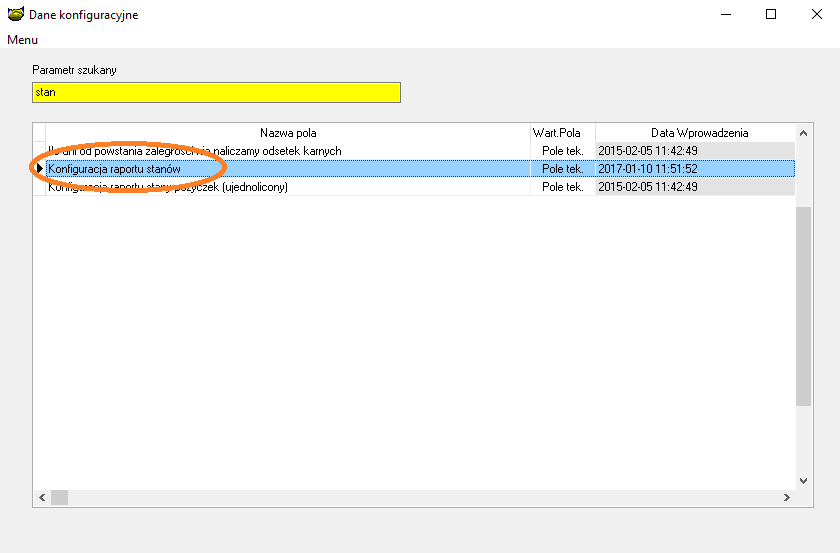 Pole Czy klient aktywny' służy do wyświetlenia statusu aktywności firmy w raporcie stanu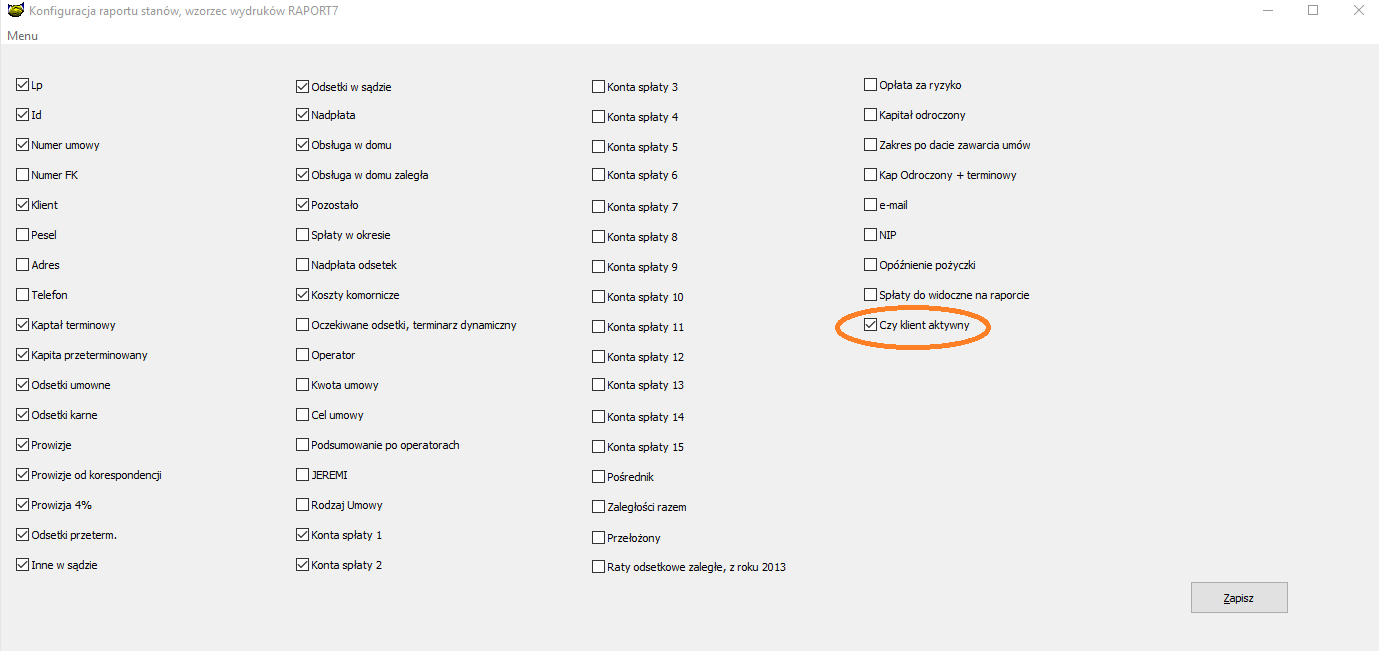 W lokalizacji:Księgowość -> Raporty -> Stanów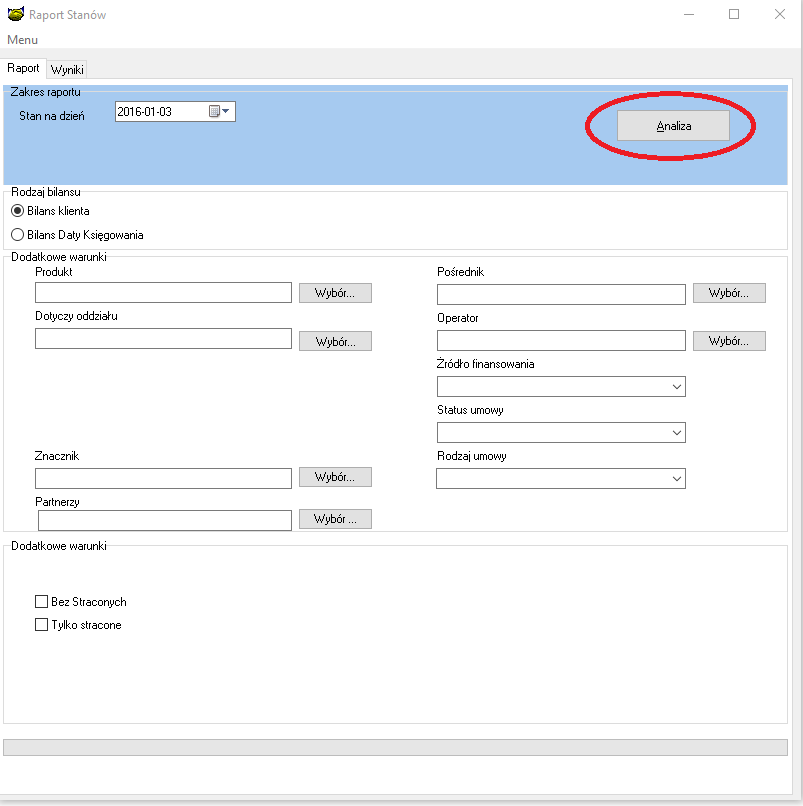 Po Ustawienie kodów Form Prawnych odpowiadających klasyfikacji REGONhttp://stat.gov.pl/metainformacje/slownik-pojec/pojecia-stosowane-w-statystyce-publicznej/97,pojecie.html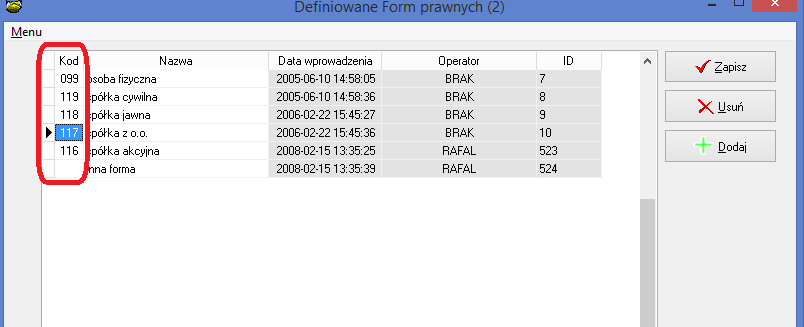 Nowa opcja umożliwiającej dodanie umowy do pomocy publicznej. Opcję należy użyć w sytuacji gdy nie wyliczono pomocy publicznej na etapie tworzenia nowej umowy. I umowy nie ma w rejestrze pomocy publicznej.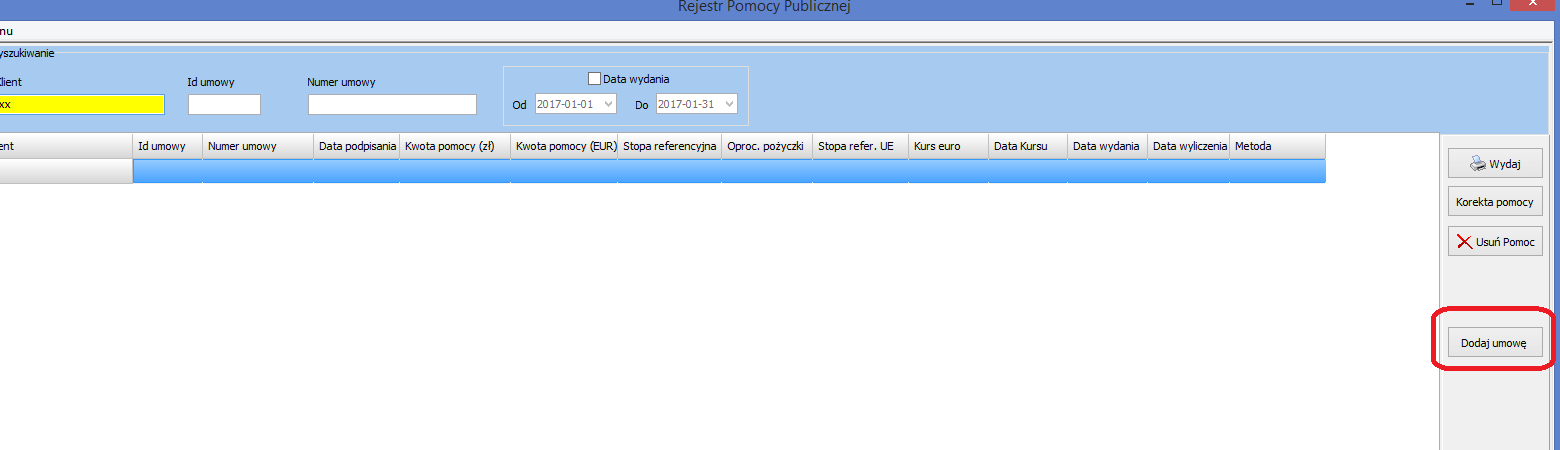 Rozbudowa opcji eksportu do symfonii z opcji Rejestr VAT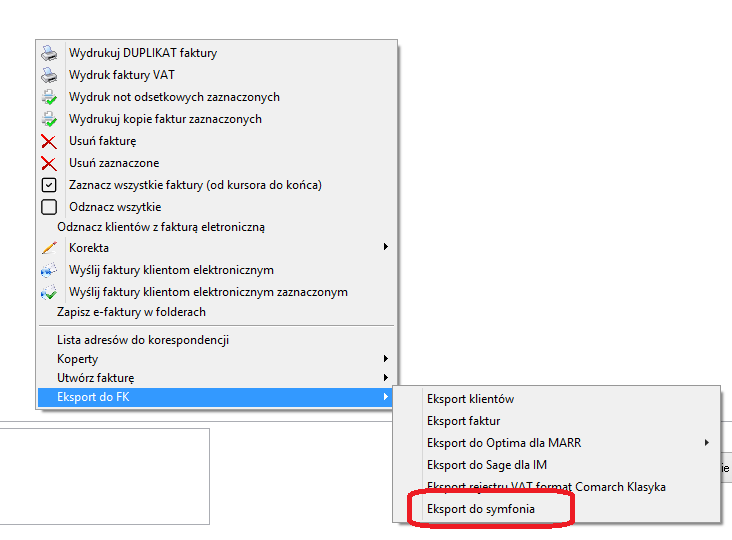 Dodano nową opcję tworzącą użytkownika w bazie firebird umożliwiającego połączenie z listą zbiórek na tablet. Utworzony użytkownik posiada okrojone uprawnienia (Grant) do tabel i vidoków.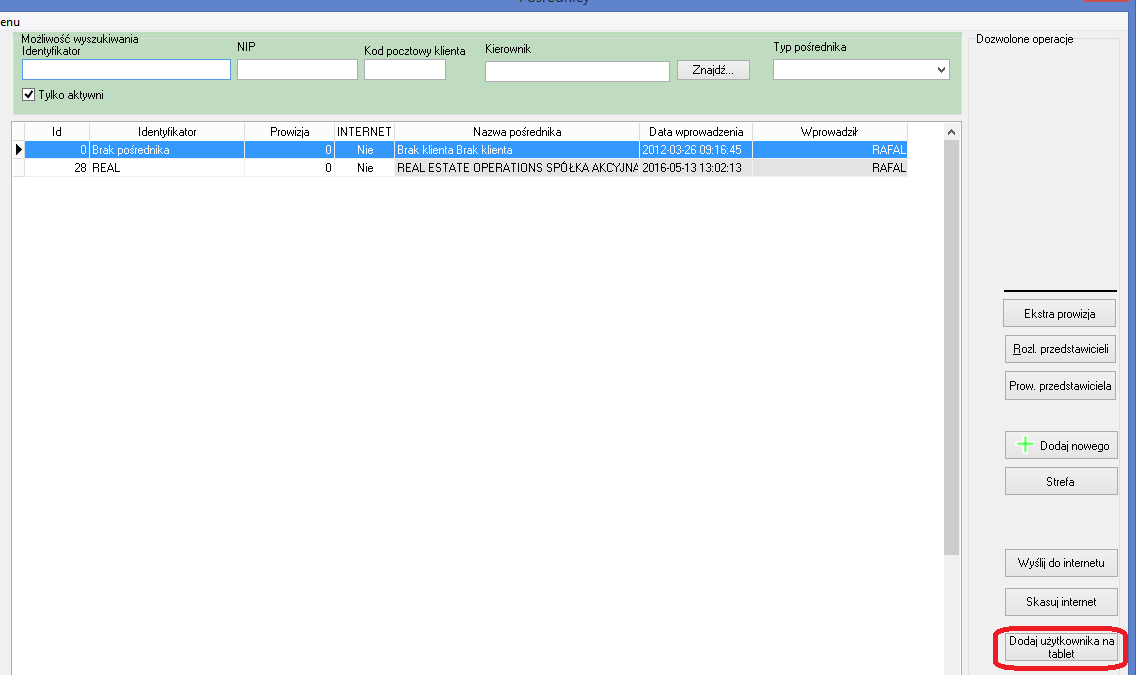 Nowy parametr w konfiguracji modułu do wysyłki SMS.„Przypomnienie  o racie wraz z Zaległościami” Jeżeli  parametr jest zaznaczony wówczas kwota zawarta znajdująca się w SMS o zbliżającej się racie zawiera oprócz wartości raty bieżącej również wartość zaległości na dzień. 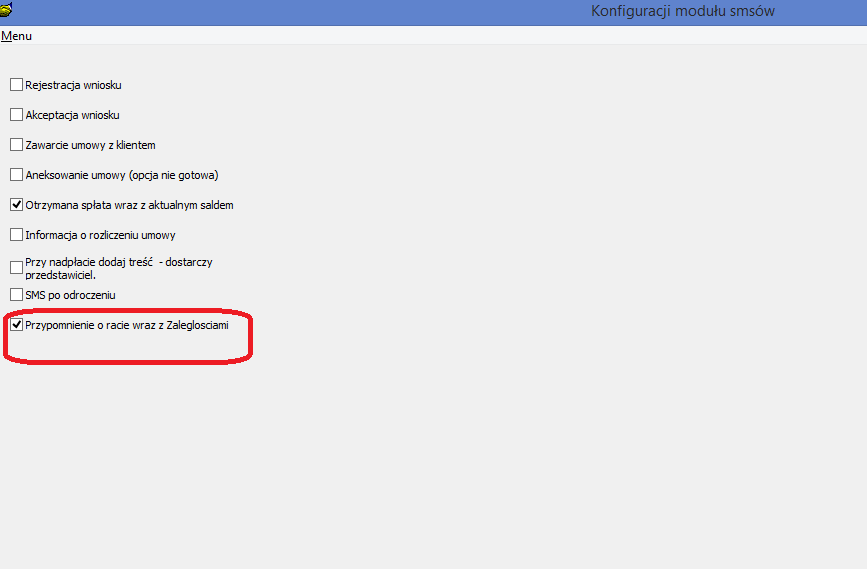 Powołano nowe znaczniki umożliwiające umieszczenie na pismach i umowach adresu zamieszkania właściciela umowyPowołano nowe znaczniki umożliwiające umieszczenie na pismach i umowach adresów zamieszkania, poręczycieliNowe znaczniki dla pism komorniczychZmiana w zabezpieczeniachZmieniono  widoki formularzy  w lokalizacji:Umowy Info. -> Zabezpieczenie 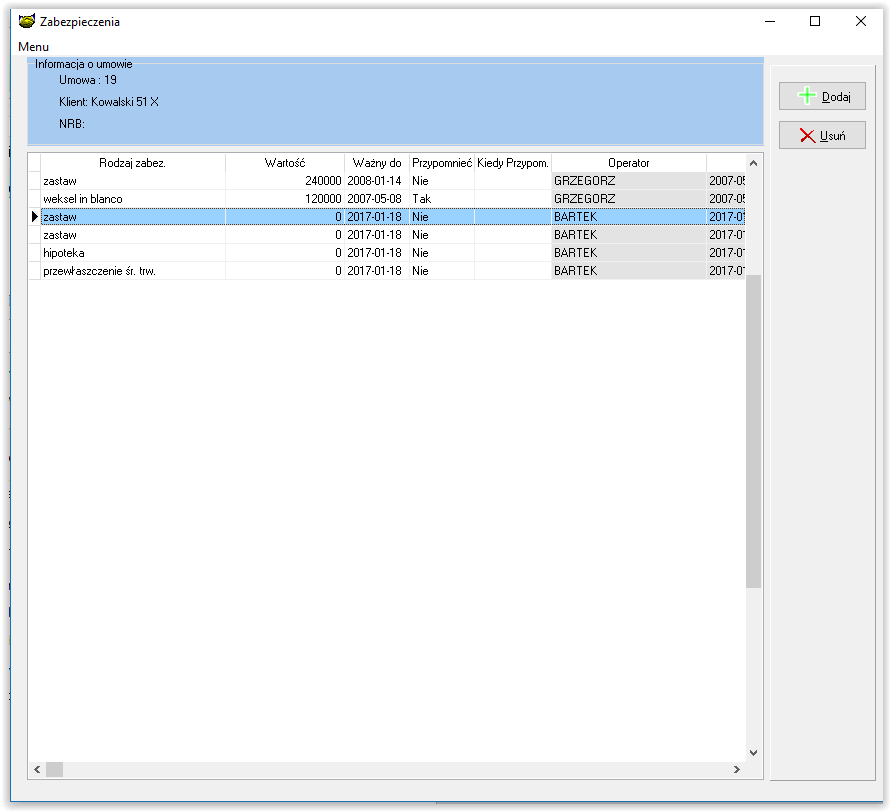 Dla zabezpieczenia „zastaw” Pole poręczyciel zmieniono na nieaktywneDodano pola edycyjne jak niżej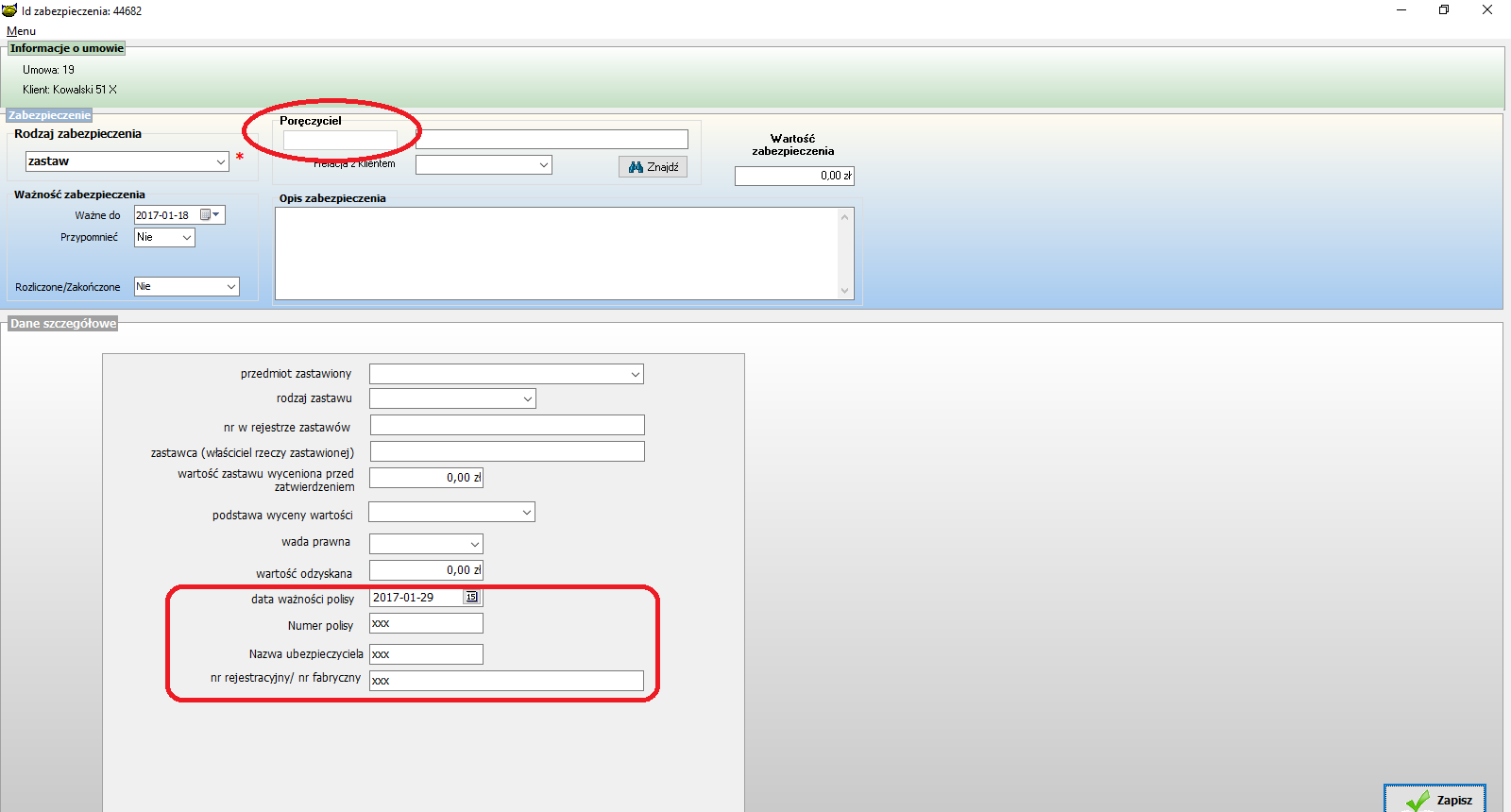 Dla zabezpieczenia „hipoteka” Pole poręczyciel zmieniono na nieaktywneDodano pola edycyjne jak niżej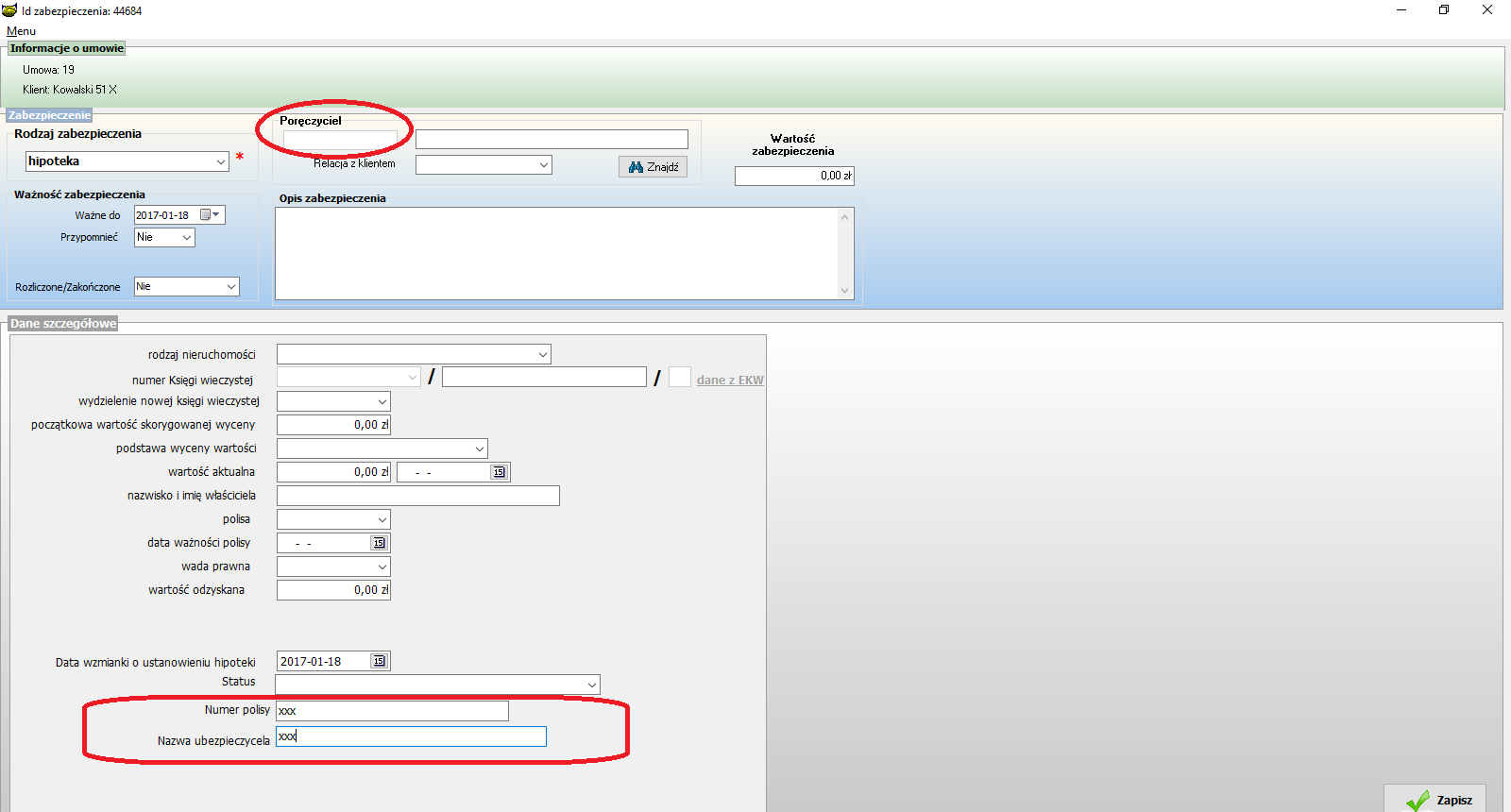 Dla zabezpieczenia „przewłaszczenie śr. trw.” Pole poręczyciel zmieniono na nieaktywneDodano pola edycyjne jak niżej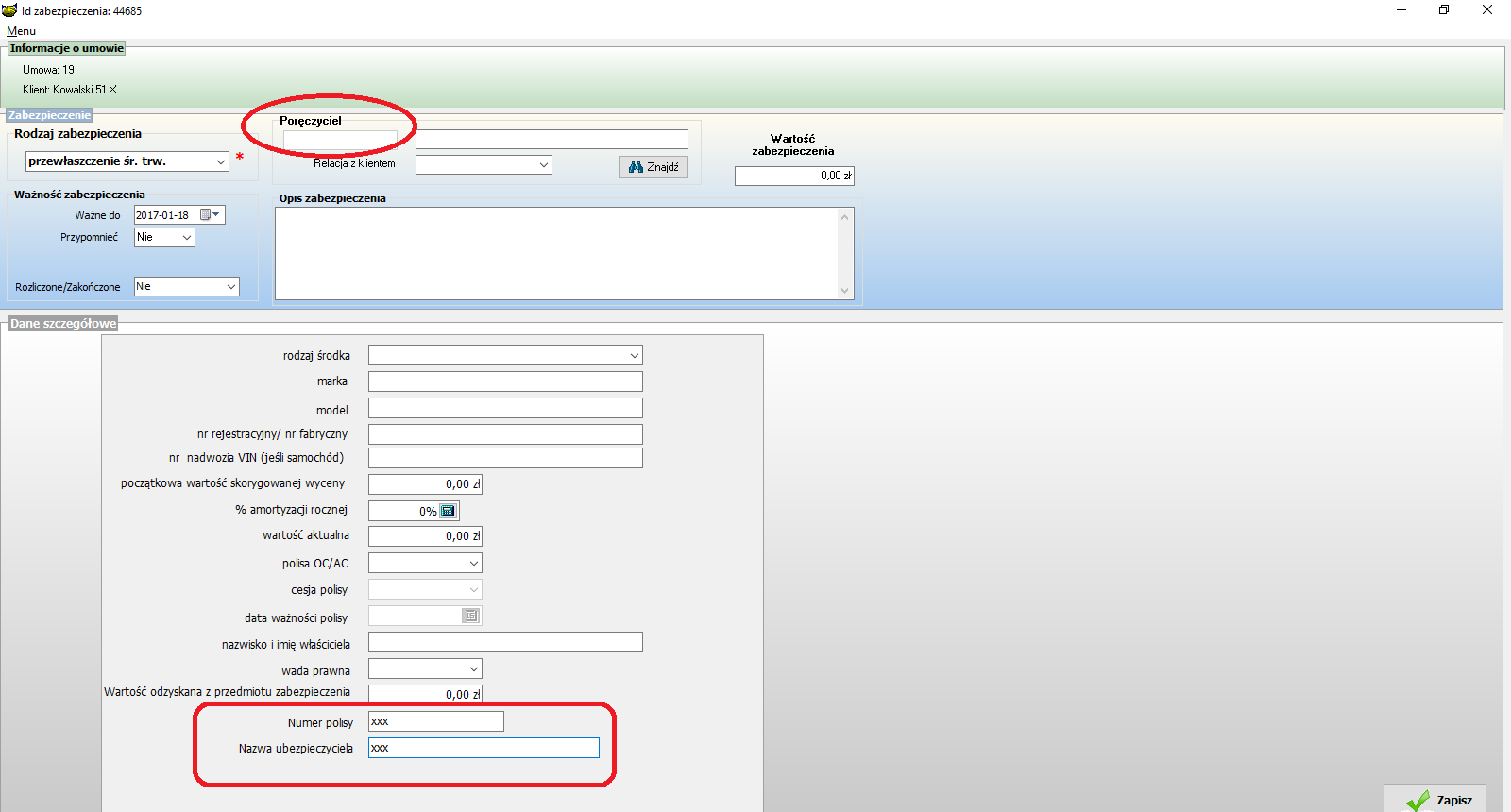 W lokalizacji:Umowy Info. -> Raport Zabz. Dodano:kolumnę „Data ważności polisy” filtrowanie po dacie ważności polisy oraz po rodzaju produktówZmiana w opcjach dodatkowych w opcji spłata dla terminarza sztywnego. Po wybraniu opcji „Wcześniejsza spłata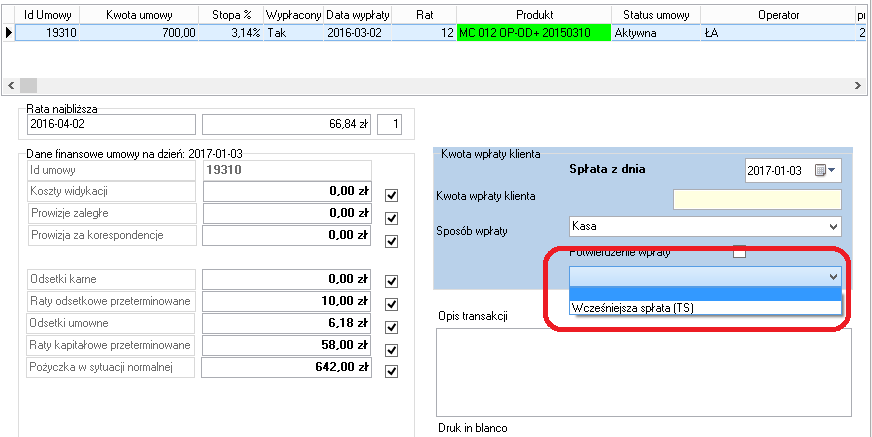 Dodano możliwość wykluczenia produktu z raportu PARP. Parametr w wersji W nie jest jeszcze obsługiwany. Parametr będzie obsługiwany od wersji 4.18Z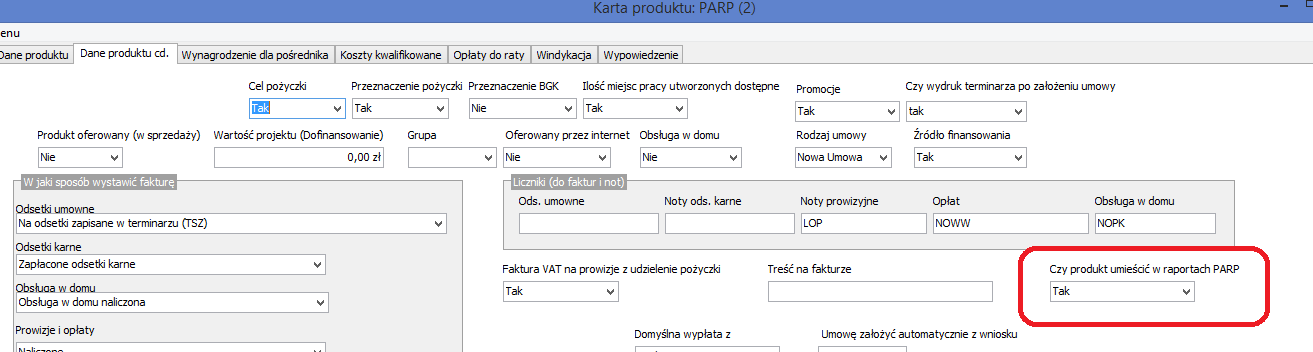 Rozbudowano raport zabezpieczeń można dodać do raportu kolumnę datę ważności polisy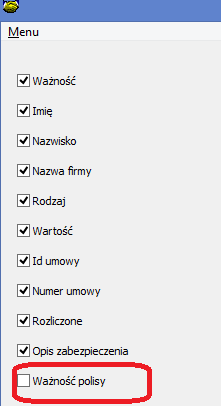 Raport zabezpieczeń rozbudowano dodano dwa filtry ProduktData ważności polisy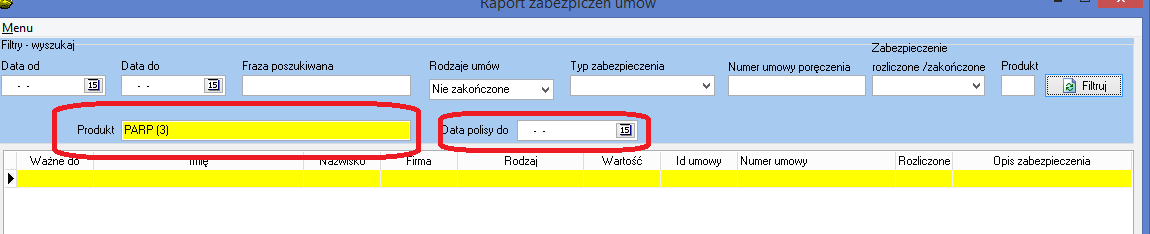 Nowe znaczniki pozwalające na określenie wielkości przedsiębiorstwaxInstalacjaWykonać kopię bazy danychUruchomić opcję Baza -> Instalacja wersjiPodmiotKodOsoba fizyczna prowadząca działalność099Spółka Akcyjna116Spółka Z.o.o   117Spółka Jawna   118Spółka Cywilna119Spółka Komandytowa120Spółki komandytowo-akcyjne  121Format plikuTekstowy TXT lub CSV. Pola rozdzielone znakiem tabulacji lub innym który na pewno nie wystąpi w wartościach pól.DokumentDane nagłówka dokumentuTypTyp dokumentu
FS - faktura sprzedaży
FSk - korekta sprzedaży
FZ - faktura zakupu
FZk - fakturaz zakupu korektaNumerNumer dokumentuNumer dokumentu korygowanegoNumer dokumentu korygowanego (tylko dla korekt)Data dokumentu korygowanegoData dokumentu korygowanego (tylko dla korekt)CharakterRodzaj dokumentu:
0 - dokument krajowy
1 - dokument zagraniczny unijny (wewnątrzwspólnotowy)
2 - dokument zagraniczny nie unijny (eksportowy/importowy)Opis/TreśćTreść dokumentuWalutaSymbol waluty dokumentu w foramcie ISO 4217KursKurs walutyKwota NettoKwota netto całego dokumentu w walucie dokumentuKwota VATKwota vat całego dokumentu w walucie dokumentuKwota BruttoKwota brutto całego dokumentu w walucie dokumentuKontrahentDane kontrahentaIDUnikalny identyfikator kontrahenta, który będzie brał udział w uzgodnieniuKodKod kontrahenta (maksymalnie 40 znaków)NazwaNazwa kontrahenta (bez limitu znaków)KrajSymbol kraju kontrahenta w formacie ISO 3166-1 alfa-2Rejestr VATRozbicie kwot według stawki VAT. Ilość pól zależy od ilości stawek które występują 
na dokumencieStawka1Kod stawki VAT, dopuszczalne wartości:
23 - 23%
8 - 8%
5 - 5%
0 - 0%
-1 - zwolniony
-2 - niepodlega Netto1wartosć netto w stawce 1Vat1wartość vat w stawce 1Brutto2wartość brutto w stawce 1StawkaNKod N-tej stawki VAT, dopuszczalne wartości:NettoNwartosć netto w stawce NVatNwartość vat w stawce NBruttoNwartość brutto w stawce NWSP1_AZ_NAZWANazwa z adresu zamieszkaniaWSP1_AZ_MIASTOMiasto zamieszkaniaWSP1_AZ_ULICAUlica zamieszkania wraz z numerem domu WSP1_AZ_KOD_POCZTOWYKod pocztowy zamieszkania[PR_AZM_MI1]Poręczyciel adres zamieszkania, miejscowość[PR_AZM_UL1]Poręczyciel adres zamieszkania, ulica[PR_AZM_KOD1]Poręczyciel adres zamieszkania, kod pocztowy[PR_AZM_NR1]Poręczyciel adres zamieszkania, numer domuKM_NAZWISKONazwisko komornika KM_IMIE Imię komornikaKM_ADRESAdres kancelarii komorniczejKM_PRZYSADZIEDane sądu, przy którym działa komornikZnacznikOpisWN_WIE_PRZEDWniosek wielkość przedsiębiorstwaKL_WIE_PRZEDKlient wielkość przedsiębiorstwa